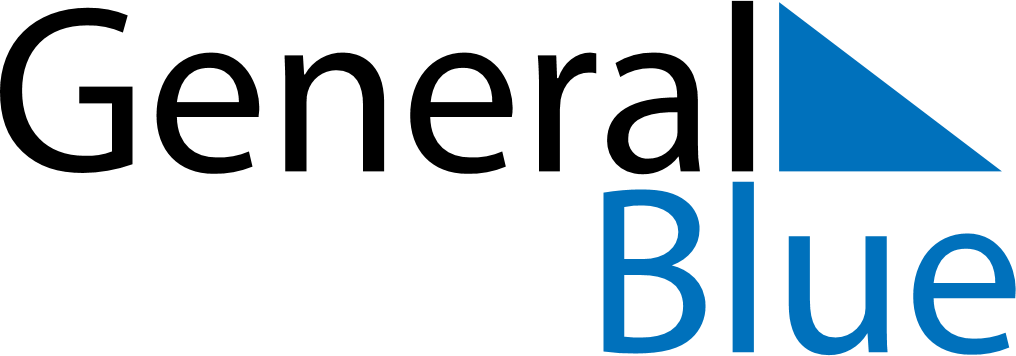 May 2021May 2021May 2021May 2021LesothoLesothoLesothoSundayMondayTuesdayWednesdayThursdayFridayFridaySaturday1Workers’ Day23456778910111213141415Ascension Day16171819202121222324252627282829Africa Day/ Heroes’ Day3031